Республика ДагестанУнцукульский районСобрание депутатов муниципального района 368950 Республика Дагестан Унцукульский район пос. Шамилькала тел. 55-62-87РЕШЕНИЕ«Об изменении состава комиссии по делам несовершеннолетних и защите     их прав муниципального образования «Унцукульский района»Принято Собраниемдепутатов                                                            27 сентября 2018 года №74                                         В связи с возникшей необходимостью изменения состава комиссии по делам несовершеннолетних и защите их прав муниципального образования «Унцукульский район», состав которой был утвержден решением Собрания депутатов муниципального района «Унцукульский район» от 18 апреля 2015 года № 147, Собрание депутатов муниципального района                                                                РЕШАЕТ:1.Внести следующие изменения в состав комиссии по делам несовершеннолетних и защите их прав муниципального образования «Унцукульский район» (далее – Комиссия):1.1.Вывести из состава Комиссии: Джамалудинову Хадижат Алигаджиевну.1.2.Ввести в состав Комиссии Магомедалиева Камиля Расуловича – ведущего специалиста администрации муниципального района «Унцукульский район» в качестве члена комиссии, Кадиеву Хабибат Магомедсайгидовну – участкового терапевта Шамилькалинской амбулатории в качестве члена комиссии, Магомедалиева Рашида Ахмедовича– ведущего специалиста Центра занятости в муниципальном образовании «Унцукульский район» в качестве члена комиссии, Омарова Шамиля Магомедовича – инспектора по делам несовершеннолетних ОМВД России в Унцукульском районе в качестве члена комиссии.2. С учетом изменений, указанных в пунктах 1.1, 1.2 настоящего решения, утвердить состав комиссии согласно Приложению.Глава МР«Унцукульский район»                                                                 И. Нурмагомедов         Приложениек решению Собрания депутатов                                                                               МР «Унцукульсий район»                                                                               от 27 сентября2018 года №74                                   СОСТАВкомиссии по делам несовершеннолетних и защите их прав в муниципальном образовании «Унцукульский район»1.Гасанова Муи Гасановна                                      -председатель    2.Бартыханова Умаразият Магомедрашадовна     - заместитель председателя3.Нурмагомедова Патимат Магомедовна               -секретарь4.Гамзатовой Патимат Османовны                          -член5.Магомедалиев Камиль Расулович                        -член6.Нурмагомедовой Заграт Османовны                    -член7.Мухастанова Ахмеда Гасановича                         -член8.Абдулаевой Марьям Магомедовны                      -член9.Кадиева Хабибат Магомедсайгидовна                 -член10.Магомедалиев Рашид Ахмедович                       -член11.Омаров Шамиль Магомедович                            -член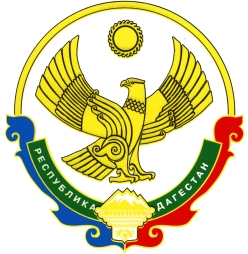 